Klachtenformulier 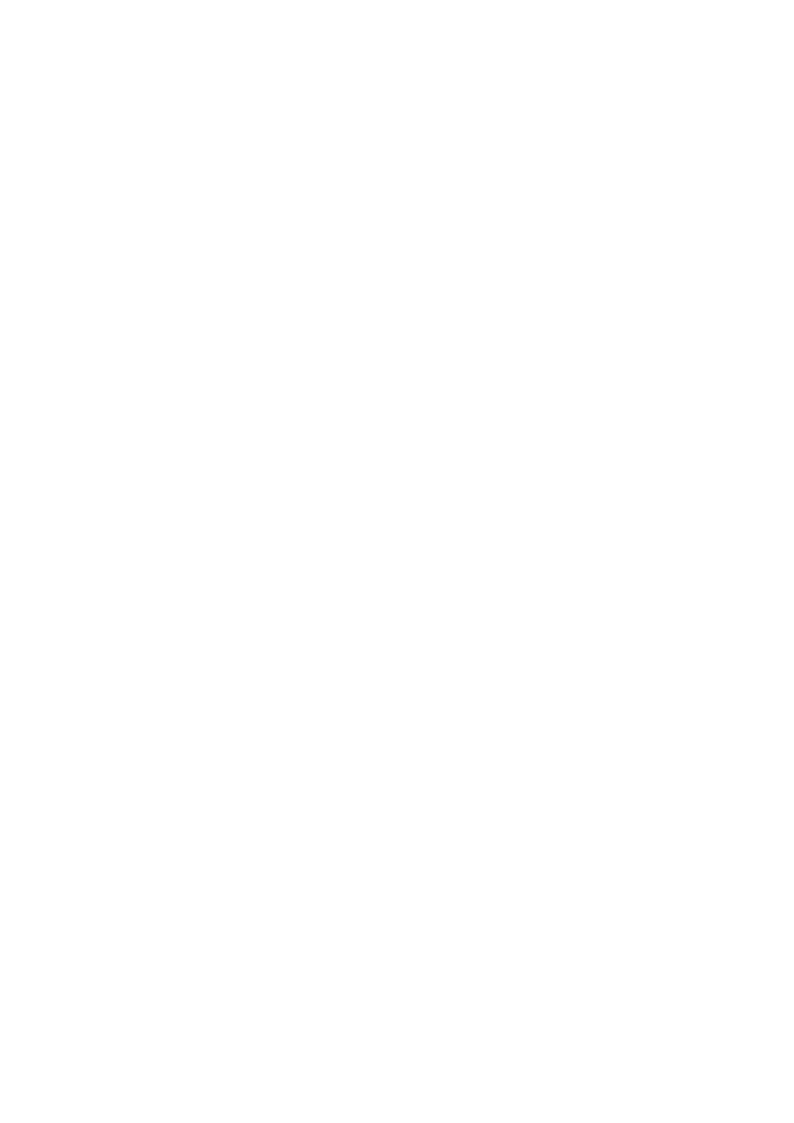 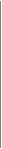 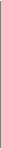 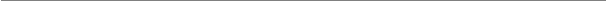 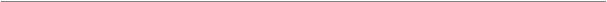 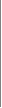 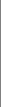 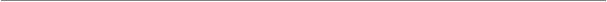 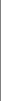 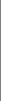 Indien u een klacht heeft over One Accountants & Bedrijfsadviseurs die u schriftelijk kenbaar wenst te maken 
verzoeken wij u gebruik te maken van dit formulier, en deze te verzenden ter attentie van de heer B.J. Vrijenhoek, Louis Braillelaan 6, 2719 EJ Zoetermeer.Voor een beschrijving van het verdere verloop van de behandeling van uw klacht verwijzen we naar 
onze klachtenprocedure. Voor een snelle en zorgvuldige behandeling van uw klacht vragen wij u uw klacht zo concreet mogelijk 
te beschrijven: wat is de aard en omvang van het probleem, wat en/of wie betreft het? Hoe lang speelt 
het al; heeft het zich één of meerdere keren voorgedaan? Omschrijving klacht(en): Indien relevant: als u al een idee heeft over een mogelijke oplossing of anderszins de reactie die u van 
ons wenst: Wat zou dat dan zijn? Gewenste oplossing/reactie: Heeft u al telefonisch contact gehad over de klacht, en zo ja met wie, en wat is daar uit 
gekomen?Datum: ……/……/………….. Handtekening: ……………………………………….. 